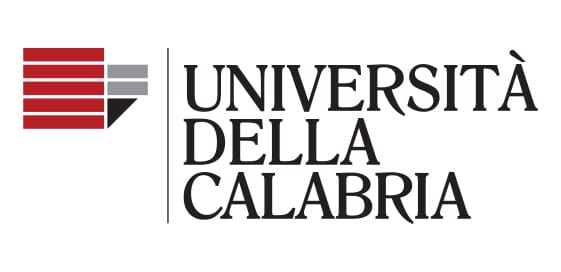 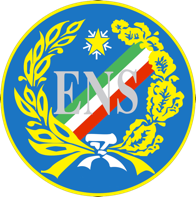 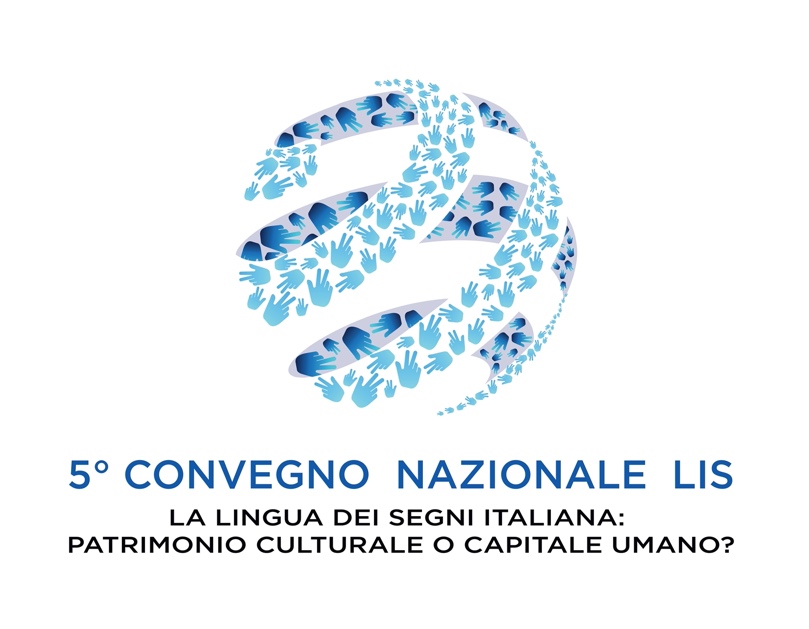 MODULO BDATI DEGLI AUTORILinee guida per l’invio della candidatura